MĚSTSKÝ ÚŘAD TOUŽIM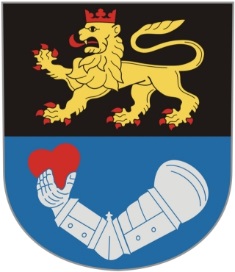 Sídliště 428                                 364 01 Toužim	                                                           Ohlašovací povinnost k místnímu poplatku ze psůPoplatník - držitel psa: ...................................................... Datum narození............................(Jméno a příjmení, titul (u právnické osoby název)				  (u právnické osoby IČ)Trvalé bydliště: .................................................................................. Mobil: ………………...(u právnické osoby adresa sídla)Držitel je poživatel invalidního, starobního, vdovského nebo vdoveckého důchodu, který je jeho jediným zdrojem příjmů, anebo je poživatelem sirotčího důchodu: Druh důchodu: ........................................................ od roku: ………………. Popis psa: Uplatňované osvobození a úlevy dle čl. 6 Obecně závazné vyhlášky města Toužim č.1/2023Při přihlášení psa do evidence poplatníků jsem byl(a) upozorněn(a) na to, že psa odhlásím v případě, že nastane skutečnost, která má za následek zánik poplatkové povinnosti a to nejpozději do konce kalendářního měsíce následujícího po měsíci, v němž tato skutečnost nastala.Prohlašuji tímto, že výše uvedené údaje jsou pravdivé a jsem si vědom možných sankčních následků zjistí-li se, že tyto údaje jsou nepravdivé. Poučení k ochraně osobních údajů: Uvedené osobní údaje jsou požadovány z důvodu nutné identifikace žadatele, v souladu s § 37 zákona č. 500/2004 Sb. Správce osobních údajů (Město Toužim) tyto údaje zpracovává výhradně po nezbytně dlouhou dobu a za účelem vyřízení žádosti, v souladu s požadavky zákona č. 110/2019 Sb. a Obecného nařízení EU 2016/679....................................................				.................................................                    datum							    poplatníkPoučení k místnímu poplatku:Místní poplatek je možno uhradit v pokladně MěÚ Toužim, poštovní poukázkou nebo bezhotovostním převodem na účet Města Toužim vedený u ČSOB, a.s., č. účtu 2844338/0300, VS  1341xxxxxx (koncové číslo přidělené při přihlášení psa).Poplatek ze psů upravuje zákon č. 565/1990 Sb., o místních poplatcích, ve znění pozdějších předpisů a Obecně závazná vyhláška města Toužim o místním poplatku ze psů č. 1/2023.Poplatek ze psů platí fyzická nebo právnická osoba, která je držitelem psa, obci příslušné podle místa trvalého pobytu nebo sídla. Poplatek se platí ze psů starších 3 měsíců.Poplatník je povinen správci poplatku ohlásit vznik poplatkové povinnosti do 15 dnů ode dne, kdy nastala skutečnost, která má za následek vznik povinnosti platit poplatek. Poplatník je rovněž povinen ohlásit správci poplatku do 15 dnů jakékoliv změny v ohlášených skutečnostech........................................................				......................................................                    datum						           za správce poplatkuplemenopes/fenadatum nar.znaky-barvaod kdy je drženčíslo známkyevidenční č. elektronického čipuroční sazbapoplatková povinnost od